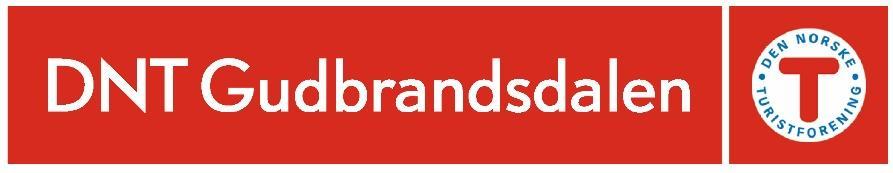 Turrapport – MALFyll ut skjema under her og sende til anita.haugen@dnt.no seinast ei veke etter turen er gjennomført. Her skal evt. avvik også medlast.Turnamn:Turnamn:Ansvarleg turleiar: Ansvarleg turleiar: Dato: Dato: Beskriving av turen (Korleis var turen? Denne delen av rapporten kan delast på vår nettside og i sosiale media.)Beskriving av turen (Korleis var turen? Denne delen av rapporten kan delast på vår nettside og i sosiale media.)Evaluering av turbeskrivinga: Opplevde du og dei andre som deltok på turen at denne stemde? Kva endringar bør evt. gjerast til seinare? Vart turen gjennomført etter plan? (Kva endringar vart evt. gjort?)Evaluering av turbeskrivinga: Opplevde du og dei andre som deltok på turen at denne stemde? Kva endringar bør evt. gjerast til seinare? Vart turen gjennomført etter plan? (Kva endringar vart evt. gjort?)Evaluering av sjekkliste sikkerheit: Opplevde du og dei andre som deltok på turen at denne stemde? Kva endringar bør evt. gjerast til seinare?Evaluering av sjekkliste sikkerheit: Opplevde du og dei andre som deltok på turen at denne stemde? Kva endringar bør evt. gjerast til seinare?Skjedde noko uhell på turen? Beskriv evt. kva som skjedde. Kvifor skjedde dette? Kunne uhellet vore unngått? Skjedde noko uhell på turen? Beskriv evt. kva som skjedde. Kvifor skjedde dette? Kunne uhellet vore unngått? Bilete! Minst to bilete frå turen. Helst i liggande format. Hugs å skriv kven som har teke bilete og gjerne bilettekst.Bilete! Minst to bilete frå turen. Helst i liggande format. Hugs å skriv kven som har teke bilete og gjerne bilettekst.